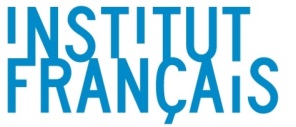 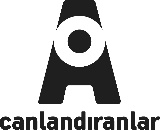 2. ULUSLARARASI CANLANDIRMA GÜNLERİ 13 - 16 EKİM ARASINDA İSTANBUL’DA ANİMASYON RÜZGARI ESTİRECEK!
Animasyon sinemasının en iyi örneklerinden bir seçki sunacak olan  Canlandırma Günleri bu yıl Fransa’nın Oscar adayı yönetmeni Jacques-Rémy Girerd’i ağırlıyor. Çevreci bir masal olan Hilda Teyze’nin Türkiye’deki ilk gösterimi de eş yapımcı ve yönetmeninin katılımıyla Fransız Kültür Merkezi’nde gerçekleştirilecek.
İstanbul, 30 Eylül 2014Fransız Kültür Merkezi ile Canlandıranlar Derneği’nin ortaklaşa düzenlediği 
2. Uluslararası Canlandırma Günleri, bu yıl 13-16 Ekim arasında Taksim’deki Fransız Kültür Merkezi’nde gerçekleşecek. Birçok animasyon filminin Türkiye’de ilk kez gösterileceği etkinlikte, 12 seansta toplam 27 film, bir canlı performans ve atölyeler animasyon tutkunlarıyla buluşacak.
Canlandırma Günleri’nin bu yıl ki onur konuğu ise Fransa’nın en üretken yönetmen, yapımcı ve eğitimcisi olan, Folimage Stüdyosu ve La Poudrière okulu kurucusu, Oscar adayı Jacques-Rémy Girerd olacak. Canlandırma Günleri’nin iki büyük etkinliğinden ilki 14 Ekim Salı günü saat 20:00’de Norman Mc Laren’in anısına gerçekleştirilecek NohLab canlı performansı. 15 Ekim Çarşamba saat 19:00’da ise “çevreci bir masal” olan Tante Hilda (Hilda Teyze) Türkiye’de ilk kez izleyiciyle buluşacak. Uluslararası Canlandırma Günleri, Picasso, Truffaud veya Lucas gibi büyük isimleri etkilemiş ve sinema alanında birçok yeniliğe imza atmış Oscar ödüllü bir ustayı, Norman Mc Laren’ı anıyor! Doğumunun 100. yılı vesilesiyle, onun anısına günümüz yönetmenlerinin çektiği 8 film gösterim programında yer alıyor.Canlandırma Günleri’nde okullara yönelik seanslar ücretsiz olacak, tüm etkinliklere giriş hakkı tanıyan biletin fiyatı ise sadece 10 TL olacak. Programın detayları için: http://www.ifturquie.org/istanbul-2/canlandirma-snemasi-bayrami-2/?lang=trHilda Teyze ve yönetmeni Girerd Canlandırma Günleri’nde
Çarşamba akşamı saat 19.00’da Jacques-Rémy Girerd, yepyeni filmiyle geliyor. Girerd, seyircilerle sohbet ettikten sonra, yapım ve eş-yönetmenliğini yaptığı Hilda Teyze filmini gösterecek. Filmin konusu kısaca şöyle:
Doğaya aşık Hilda Teyze, sahip olduğu bitki müzesinde binlerce bitki yetiştirmektedir. Aynı zamanda, bir sanayi grubu tarafından geliştirilen gübresiz ve az miktarda suyla Attilem adında yeni bir tahıl ortaya çıkmıştır. Bu tahıl öylesine inanılmaz bir randıman verir ki, tüm dünyadaki kıtlığı önlemeye bir çare gibi görünür. Ancak felaket çok uzak değildir…
2014 yapımı bu yepyeni çizgi film, geleneksel tekniklerle üretildi. 1320 sahne ve 137 bin 800 animasyon çizimi 223 sanatçı tarafından tamamen elle çizildi. Filmin sadece renklendirmesi bilgisayar aracığıyla gerçekleştirildi. Filmin konusu ciddi ama ders veren br üslubu yok, çok keyifli bir komedi olarak çekilmiş. Türkiye’deki ilk gösterimi Canlandırma Günleri’nde yapılacak bu film, Türkçe altyazılı.Özel Bir Performans, Bambaşka Bir Deneyim
Salı akşamı Norman Mc Laren’e bir gönderme olarak NohLab özel bir canlı performans düzenleyecek. Çağdaş sanat, animasyon ve deneysel müziğin kesiştiği yerdeki bu etkinliği sanatseverler kaçırmamalı. Daha önce çeşitli projelerde bir araya gelmiş 4 sanatçı, sesin ve görselliğin hibrit olarak algılanışını göstermeyi amaçlıyor.

Eser Karaca tarafından üretilmiş dijital müzik kompozisyonu, üzerinde Nohlab (Deniz Kader - Candaş Şişman) ve Osman Koç tarafından geliştirilmiş, gerçek zamanlı görsel üretim yazılımı olan "NOS" kullanılarak, görsel bir deneyime dönüşüyor.
NOS yazılımı, performans anında yaptığı gerçek zamanlı ses analizlerini görsel hesaplamalarının bir parçası haline getirip, sesle görselin bir bütün olarak algılanmasını sağlarken, manuel kontrolü sayesinde görsel üretimini aynı zamanda bir performans haline getiriyor. Düzenleyici Kurumlar
Canlandıranlar Derneği2011’de kurulan ve Başkanı Berat İlk olan Canlandıranlar Derneği, animasyonla ilgili kişilerin bir araya gelmesini sağlayan bir kurum. Dernek üyeleri arasında canlandırma sinemasına gönül vermiş kişiler olduğu gibi, ulusal ve uluslararası festivallerden ödüllü film yönetmenleri de bulunuyor. 2012’de Canlandıranlar Derneği çatısı altında kurulan ASIFA Türkiye ise küresel networkü sağlıyor. Canlandıranlar Derneği üyeleri aynı zamanda ASIFA Türkiye üyesi sayılmaktadır…Fransız Kültür Merkezi (Institut français)2’nci Uluslararası Canlandırma Günleri’ne av sahipliği yapacak olan Fransız Kültür Merkezi Fransa Dışişleri ve Avrupa İşleri Bakanlığı’na bağlı olarak dünyanın birçok ülkesindeki yüze yakın Fransız kültür kurumunun oluşturduğu geniş bir ağın parçasıdır.  Faaliyet alanları arasında, Fransızca dilinin öğretimi, eğitim alanında işbirliği, zengin bir başvuru kaynağı olan kütüphane ve medyatek, tüm alanları içine alan kültürel ve sanatsal etkinlikler yer almaktadır. Fransız Kültür Merkezi, her yıl 7000’in üzerinde kişiye Fransızca eğitimi de vermektedir. BASIN İLETİŞİMİInstitut Français / Zeynep Pekere-Posta: zeynep.peker@ifturquie.orgCANLANDIRANLAR DERNEĞİ İLETİŞİMBerat İlk (Başkan) berat@canlandiranlar.comwww.canlandiranlar.comwww.facebook.com/canlandiranlar